IntroductionBSR’s Future of Fuels focuses the efforts of leaders to drive immediate progress on sustainable fuels for road freight. We do this by developing solutions and engaging the value chain to manage a sustainable transition to low-carbon road freight. The case study template below will help fleets of all sizes to test new sustainable road freight technologies with their suppliers using a standardized format and learn from others to accelerate bringing technologies to scale. Through the case studies, companies will:Reduce testing and learning times and costs by sharing open-sourceProduce credible and useful information in a standardized format Have access to data that meets fleet manager needs without sharing sensitive details BSR designed the case study template in order to ensure that fleet owners and suppliers can determine context and applicability around the following questions: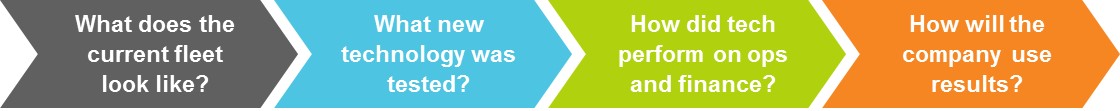 BSR envisions a case study library that covers both existing technologies that are being widely tested and nascent technologies that are still in the early stages of development and adoption. BSR will curate and organize case studies following the results of tests performed by Future of Fuels members and Sustainable Fuel Buyers’ Principles signatories. BSR will also host them on a public platform, support GHG calculations, and identify gaps and emerging areas for additional testing with Future of Fuels members.Instructions:Enter details in the highlighted text box. Provide details with the highest level of accuracy possible. Provide any additional comments with as much detail as possible in order to ensure holistic informationSubmit to BSR to review for completeness, finalization with greenhouse gas calculations using BSR’s Fuel Sustainability Tool, and publication on www.bsr.org Baseline fleet and technologyPlease describe the characteristics of the existing technology in your fleet (i.e. prior to the test). This provides information on the fleet characteristics, duty cycle details, and region of operation for the technology being tested. Technology and test purposePlease describe the type of technology tested and primary reasons behind the test.Test parametersPlease describe the actual parameters used to test the new sustainable technology including number of vehicles tested, testing timeline, additional training and infrastructure requirements etc.Supporting servicesPlease describe the additional supporting services needed for the sustainable technology tested, including details on fuel type, infrastructure requirements, personnel training.Operational performancePlease describe the key metrics used to measure operational performance of the alternative fuel or technology (benchmarked against the current technology used in the fleet). Additional Benefits for FleetAdditional Challenges for FleetFinancial performancePlease describe your company’s expectations for financial and economic performance of the technology (benchmarked against the incumbent fuel/technology). Please ignore any test-specific costs. If possible,make an estimate of the savings / costs expected if this technology were to be incorporated fully into your fleet.ConclusionsWill you include this technology in your fleet?  Yes NoWhy or why not?Would you recommend this technology for other fleets or applications?   Yes NoWhy or why not?Summary of findings Please provide a narrative overview of this test highlighting key strengths and challenges with the technology and summarizing your overall conclusions. Thank you for your time and for sharing results to accelerate testing, refinement, adoption of new sustainable road freight technologies! :::Baseline class of truck in existing fleet that would be replaced: Baseline type of energy used to power drivetrain; enter “Electricity” for EV  Baseline type of energy used to power drivetrain; enter “Electricity” for EV Feedstock:Description of source, including feedstock: : Onsite  Over the road Other  ::Average total miles travelled annually per truck of this type:Average hours of operation per year per truck of this type:Average weight carried by a truck of this typeAverage weight carried by a truck of this type:Maximum weight carried by a truck of this type:Average length of the load carried (in miles)Average length of the load carried (in miles):Yes  No  Does this vehicle return to base each day?:::How many years does a truck like this operate before retiring from your fleet?How many years does a truck like this operate before retiring from your fleet?::::::::::::ASTM Name and type. For electric, please specify type (e.g. PHEV, EV, HEV)Feedstock:Description of source, including feedstockLevef of readily     available infrastructure:High  Med Low H = widely available / M = requires some planning or fuel delivery / L = fuel is specialty procured, no local infrastructure::::BSR to calculate using Fuel Sustainability Tool ::::High Med Low   :::Enter a percentage and / or describe  relative fuel savings(-) or costs(+) expected for your fleet :Enter a percentage and / or describe relative maintenance savings(-) or costs(+) expected for your fleet Enter a percentage and / or describe relative maintenance savings(-) or costs(+) expected for your fleet :Enter a percentage and / or describe relative capital savings(-) or costs(+) expected for your fleet ::Enter projected residual value of the new technology at end of asset lifeEnter projected residual value of the new technology at end of asset life:       Yes No  